смоленское областное государственное казенное учреждение«Центр занятости населения Ярцевского района»ПРИКАЗ«25» января 2022 года							№___4-ОД___О проведении районногоконкурса «Трудовые 
семейные династии»В целях поддержки инициатив граждан в вопросах социальной активности и профессионального самоопределения, а также создания дополнительных условий для творческого развития,п р и к а з ы в а ю:Организовать районный конкурс «Трудовые семейные династии» с 01.02.2022г. по 31.03.2022г.Утвердить Положение о проведении районного конкурса «Трудовые семейные династии».Ответственность за организацию и проведение конкурса возложить на начальника отдела программ занятости, профориентации и профессионального обучения СОГКУ «Центр занятости населения Ярцевского района» Исаеву Г.А.Контроль за исполнением настоящего приказа оставляю за собой.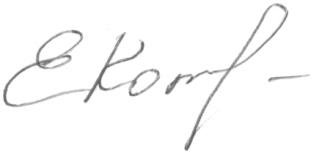        Директор центра							Е.В.Котова